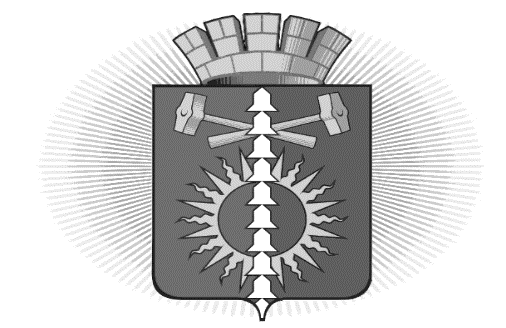 
АДМИНИСТРАЦИЯ ГОРОДСКОГО ОКРУГА ВЕРХНИЙ ТАГИЛ ПОСТАНОВЛЕНИЕот «25» мая 2018 года № 397город Верхний ТагилО внесении изменений в постановление администрациигородского округа Верхний Тагил от 30.12.2015 № 1429 «О проведении оценки регулирующего воздействия проектов нормативных правовых актов городского округа Верхний Тагил и экспертизы нормативных правовых актов городского округа Верхний Тагил» В связи с кадровыми изменениями, руководствуясь Уставом городского округа Верхний Тагил ПОСТАНОВЛЯЮ:1. Внести изменения в постановление администрации городского округа Верхний Тагил от 30.12.2015 № 1429 «О проведении оценки регулирующего воздействия проектов нормативных правовых актов городского округа Верхний Тагил и экспертизы нормативных правовых актов городского округа Верхний Тагил», изложив приложение № 3 «Состав Координационного совета по оценке регулирующего воздействия городского округа Верхний Тагил» в новой редакции (прилагается).2. Разместить настоящее Постановление на официальном сайте городского округа Верхний Тагил www.go-vtagil.ru. 3. Контроль за исполнением данного Постановления оставляю за собой.И.о. Главы городского округа Верхний Тагил                            Н.Е. ПоджароваПриложение № 3к постановлению администрациигородского округа Верхний Тагил от«О проведении оценки регулирующего воздействия проектов нормативных правовых актов городского округа Верхний Тагил и экспертизы нормативных правовых актов городского округа Верхний Тагил»СоставКоординационного совета по оценке регулирующего воздействиягородского округа Верхний ТагилС О Г Л А С О В А Н И Епроекта постановленияадминистрации городского округа Верхний ТагилПостановление разослать:Заместителю главы администрации по экономическим вопросамПЭООУМИ и ЗРФинансовый отделАСОИсполнитель, телефон:   Начальник планово-экономического отдела администрации Е.А. Самофеева 2 00 24Кириченко В.Г.- Глава городского округа Верхний Тагил, председатель Совета;Поджарова Н.Е. - заместитель главы Администрации по экономическим вопросам, заместитель председателя Совета;Чистякова О.Е.- ведущий специалист планово-экономического отдела, секретарь СоветаЧлены Совета:Самофеева Е.А.- начальник планово-экономического отдела;Николаева И.А. - начальник Финансового отдела администрации городского округа Верхний Тагил;Кропотухина Н.А.- начальник отдела по управлению муниципальным имуществом и земельным ресурсам;Проказова В.Б.- начальник архитектурно-строительного отдела.Заголовок постановления:О внесении изменений в постановление администрации городского округа Верхний Тагил от 30.12.2015 № 1429 «О проведении оценки регулирующего воздействия проектов нормативных правовых актов городского округа Верхний Тагил и экспертизы нормативных правовых актов городского округа Верхний Тагил»ДолжностьФамилия,инициалыСроки и результаты согласованияСроки и результаты согласованияСроки и результаты согласованияДолжностьФамилия,инициалыДата поступления на согласованиеДата согласованияЗамечания, подписьИ.о. начальника Финансового отдела администрации городского округа Верхний ТагилЕ.В. Мезенина И.о. заместителя главы администрации по жилищно-коммунальному и городскому хозяйствуН.А. Кропотухина Начальник архитектурно-строительного отдела В.Б. Проказова 